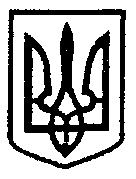 МІНІСТЕРСТВО ОСВІТИ І НАУКИ УКРАЇНИНАКАЗм. Київ 27.10. 2014									   № 1232Про затвердження плану заходів щодо посилення національно-патріотичного виховання дітей та учнівської молодіНа виконання протоколу наради від 18 вересня 2014 року під головуванням Віце-прем’єр-міністра України Сича О. М., пункту 11 рішення колегії Міністерства освіти і науки України від 22 серпня 2014 року (протокол № 5/1-2), з метою посилення національно-патріотичного виховання дітей та учнівської молодіНАКАЗУЮ:1. Затвердити План заходів щодо посилення національно-патріотичного виховання дітей та учнівської молоді (далі – План заходів), що додається.2. Департаментам загальної середньої та дошкільної освіти         (Кононенко Ю. Г.), професійно-технічної освіти (Супрун В. В.), вищої освіти (Коровайченко Ю. М.) Міністерства освіти і науки України; Інституту інноваційних технологій і змісту освіти (Удод О. А.); департаментам (управлінням) освіти і науки обласних, Київської міської державних адміністрацій забезпечити відповідно до компетенції виконання завдань Плану заходів.3. Контроль за виконанням цього наказу покласти на заступника Міністра Полянського П. Б.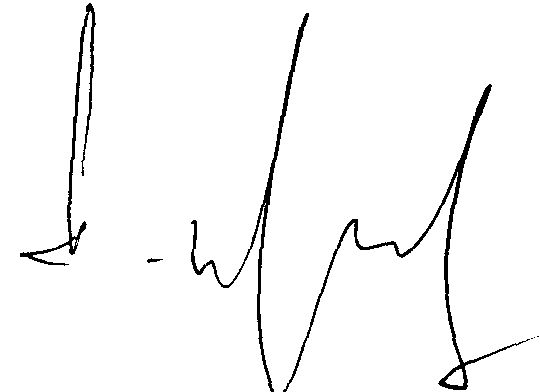 Міністр										    С. М. КвітДодаток до наказу Міністерства освіти і науки України_27.10._2014 №_1232_____План заходів щодо посилення національно-патріотичного виховання дітей та учнівської молоді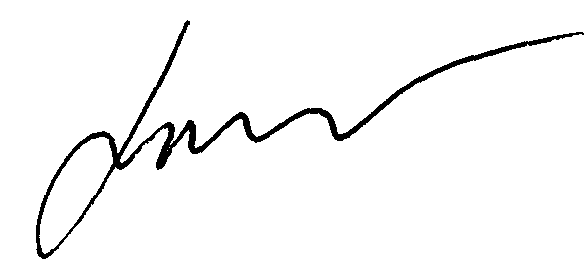 Директор департаменту загальної середньої та дошкільної освіти					Ю. Г. Кононенко№ п/пЗміст заходуВідповідальніСтроки виконання1.Здійснити аналіз нормативно-правових актів з питань національно-патріотичного виховання дітей та учнівської молоді та у разі потреби внести відповідні зміниДепартамент загальноїсередньої та дошкільної освіти (Кононенко Ю. Г.)Департамент вищої освіти (Коровайченко Ю. М.)Департамент професійно-технічної освіти (Супрун В. В.)Інститут інноваційних технологій і змісту освіти(Удод О. А.)до 1 грудня2014 року2.Розробити методичні рекомендації щодо національно-патріотичного виховання дітей та учнівської молоді з урахуванням сучасних вимогІнститут інноваційних технологій і змісту освіти(Удод О. А.)до 1 листопада 2014 року3.Провести нараду із завідуючими кабінетами виховної роботи обласних інститутів післядипломної педагогічної освіти з впровадження ефективних моделей національно-патріотичного виховання дітей та учнівської молодіДепартамент професійно-технічної освіти (Супрун В. В.)Інститут інноваційних технологій і змісту освіти (Удод О. А.)до 1 листопада 2014 року4.Розробити моделі виховної роботи з акцентом на громадянських, державницьких, військово-патріотичних аспектахІнститут інноваційних технологій і змісту освіти(Удод О. А.)Департамент професійно-технічної освіти (Супрун В. В.)до 1 червня2015 року5.Запровадити всеукраїнську військово-спортивну патріотичну гру «Захисник України»Інститут інноваційних технологій і змісту освіти(Удод О. А.)з вересня2015 року6.Активізувати впровадження нових форм, методів національно-патріотичного виховання дітей та учнівської молодіДепартаменти (управління) освіти і науки обласних, Київської міської державних адміністраційпостійно7.Проводити тематичні заходи, присвячені героїчним подвигам українських воїнів, боротьбі за територіальну цілісність і незалежність УкраїниДепартаменти (управління) освіти і науки обласних, Київської міської державних адміністраційпостійно8.Під час курсової перепідготовки педагогічних працівників передбачити розгляд питань національно-патріотичного виховання дітей та учнівської молодіДепартаменти (управління) освіти і науки обласних, Київської міської державних адміністраційпостійно9.Створити банк даних досвіду роботи загальноосвітніх навчальних закладів з національно-патріотичного виховання дітей та учнівської молоді, який схвалений для впровадження на районному, обласному та всеукраїнському рівняхІнститут інноваційних технологій та змісту освіти (Удод О. А.)Департаменти (управління) освіти і науки обласних, Київської міської державних адміністраційдо 1 січня 2015 року10.Провести нараду з залученням представників Держкіно щодо питань надання гриф Міністерства освіти і науки України національним фільмам виховного та просвітницького характеруІнститут інноваційних технологій і змісту освіти(Удод О. А.)до 20 листопада 2014 року11.Доопрацювати спільно з Міноборони, МВС, ДСНС навчальну програму з предмета «Захист Вітчизни» з метою розширення змісту та забезпечення практичної спрямованості розділів з основ цивільного захисту, початкової військової підготовкиДепартамент загальноїсередньої та дошкільної освіти (Кононенко Ю. Г.)Інститут інноваційних технологій і змісту освіти(Удод О. А.)до 1 серпня 2015 року12.Посилити національно-патріотичну та виховну складову програм підготовки початкового (молодший бакалавр) та першого (бакалавр) рівнів вищої освіти у вищих навчальних закладах, які здійснюють підготовку педагогічних кадрів, шляхом внесення відповідних змін до програм нормативних дисциплін, спрямованих на висвітлення державотворчих процесів, героїчного минулого українського народу, його внеску у скарбницю світової культуриІнститут інноваційних технологій і змісту освіти(Удод О. А.)Департамент вищої освіти (Коровайченко Ю. М.)постійно13.Посилити співпрацю з органами військового управління з питань: підготовки молоді до збройного захисту держави; організації проведення навчально-польових зборів на базі військових частин; підбору педагогічних кадрів для викладання предмету «Захист Вітчизни»; профорієнтаційної роботиДепартаменти (управління) освіти і науки обласних, Київської міської державних адміністраційпостійно14.Розглянути питання щодо в створення в Інституті інноваційних технологій і змісту освіти та в обласних інститутах післядипломної педагогічної освіти відділу військово-патріотичного виховання.Інститут інноваційних технологій і змісту освіти(Удод О. А.)Департаменти (управління) освіти і науки обласних, Київської міської державних адміністраційдо 1 січня 2015 року15.Посилити національно-патріотичну та виховну складову роботи відповіднихкафедр у вищих навчальних закладах, які здійснюють підготовку педагогічних кадрів, шляхом введення до професійної складової програм підготовки початкового (молодший бакалавр) та першого (бакалавр) рівнів вищої освіти дисциплін, спрямованих на вивчення методики виховної роботи у загальноосвітніх навчальних закладах, національно-патріотичного вихованняІнститут інноваційних технологій і змісту освіти(Удод О. А.)Департамент вищої освіти (Коровайченко Ю. М.)постійно16.Спільно з громадськими організаціями проводити Всеукраїнську дитячо-юнацьку  військово-патріотичну гру «Сокіл» («Джура»)Департаменти (управління) освіти і науки обласних, Київської міської державних адміністраційІнститут інноваційних технологій і змісту освіти(Удод О. А.)щорічно